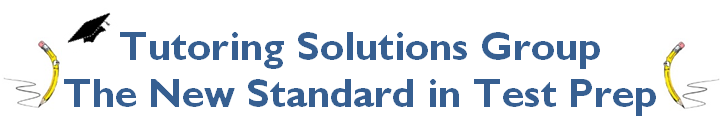 Lesson 3: Functions and Exponents-Heart of Algebra1)  What is the area of a square with the length of a side equaling 2)  What is the area of the rectangle with the width of Simplify each Quotient and then find the Value of the Result:3)  	   4)   	   5)  	  6)        7)  Simplify Each Expression:8)  	9)  	10)  	11)  12)  			13)  		14)  15)  			16)  			17)  18)  			19)  			20)  21)  			22)  			23)  	 Evaluate each Quotient if  x = 2 ,  y = -2 ,  and  z = 10 :24)  				25)  				26)  27)  			28)  			29)  30)  			31)  			32)  If , what is the value of c?This describes a relation for any two real numbers, x+y. If , find the value of ? sIf , find all values of i.If , find .Sales (s) are a function of price (p). . When price is $8.00, sales are $1800.00. What should price be in order for sales to reach $2100.00?If , find .Solve for x as a function of y and z., for any real value of b.If , find all values of m.Grades (g) are a function of effort (e) such that . Sam earns a grade of 100 when effort is only 8. To earn a grade of 95, what value of effort should he exert?Solve for the variable of interest in each of the following: